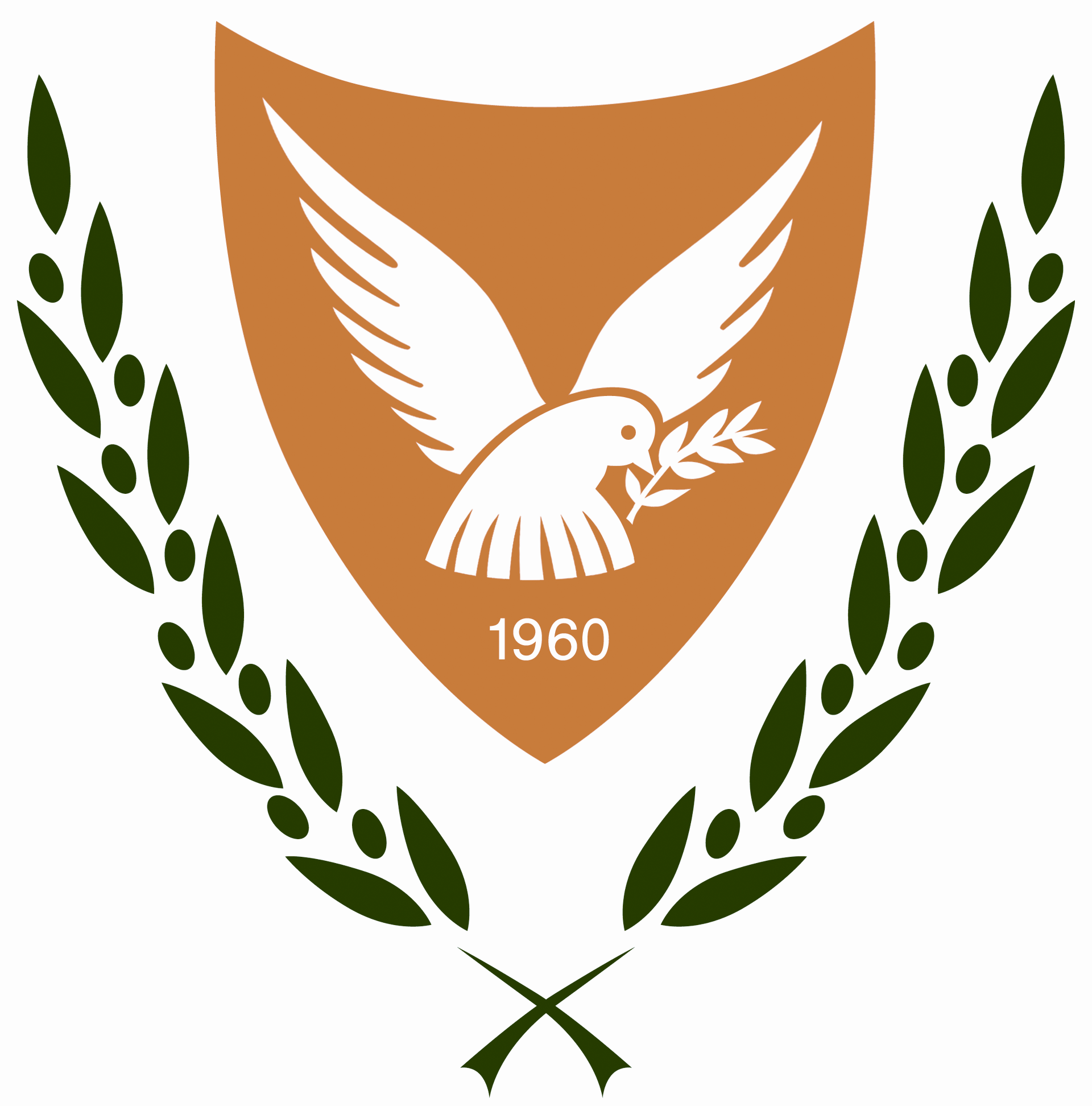 ΚΥΠΡΙΑΚΗ ΔΗΜΟΚΡΑΤΙΑ					ΕΠΑΡΧΙΑΚΗ ΔΙΟΙΚΗΣΗ 								          ΛΑΡΝΑΚΑΣΥΠΟΥΡΓΕΙΟ ΕΣΩΤΕΡΙΚΩΝ 14 Φεβρουαρίου 2022ΑΝΑΚΟΙΝΩΣΗΑΠΑΣΧΟΛΗΣΗ ΝΑΥΑΓΟΣΩΣΤΩΝ ΚΑΤΑ ΤΗΝ ΠΕΡΙΟΔΟ ΑΠΡΙΛΙΟΥ – ΝΟΕΜΒΡΙΟΥ 2022Αναφέρομαι στην προηγούμενη δημοσίευση της Επαρχιακής Διοίκησης Λάρνακας, ημερομηνίας 09\2\2022 και πληροφορείστε ότι, εκ παραδρομής δημοσιεύτηκε, για εργοδότηση (8) ατόμων αντί (5) για 8 μήνες απασχόλησης ως ναυαγοσώστες  στην Επαρχιακή Διοίκηση Λάρνακας, όπως είναι και η έγκριση του Τμήματος Δημόσιας Διοίκησης και Προσωπικού.                                    ΕΠΑΡΧΙΑΚΗ ΔΙΟΙΚΗΣΗ ΛΑΡΝΑΚΑΣ----------------------------------------------------------------------------------------------------------Επαρχιακή Διοίκηση Λάρνακας, Τ.Θ. 40103, 6301 Λάρνακα – Τηλ. +357 24 801818 -  Φαξ. +357 24 304644 		Ιστοσελίδα: http://www.moi.gov.cy    email: Larnaca.dao@lcada.moi.gov.cy